R: RICHIESTA DI ACCESSO AGLI ATTI‏Ilaria Giuliani (ilaria.giuliani@comune.roma.it)Aggiungi ai contatti08:10 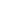 A: 'salvina inzana'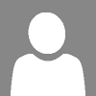 Gentile signora la richiesta di accesso agli atti comporta un costo fisso di 1,50 euro  più 10 centesimi a copia formato A4 o 15 centesimi a copia formato A3 o fronteretro a prescindere a quale legge si faccia riferimentoUrp Municipio Roma 1 ex 17----------------------------------------------------------------------------------------------------------------------------------------Re: RICHIESTA DI ACCESSO AGLI ATTI‏Albo Pretorio (albopret@comune.fi.it)Aggiungi ai contatti03/10/2013 A: salvina inzanaGent. Sig.ra Inzana, come può leggere, nella rete civica di Firenze, cliccando su ENTRA IN COMUNE (mascherina rossa sulla dx dello schermo) e successivamente cliccando, nella parte sx su "Diritti tutela e partecipazione", il rilascio delle copie degli atti del comune è gratuito se le copie richieste non superano le quattro (4) facciate; se invece le superano, i costi sono i seguenti: bianco/nero formato A4 - € 0,05 a facciatabianco/nero formato A3 - € 0,10 a facciataSalutiLaura Rubin
Flussi documentali/Archivi
055/276 8358Rif: FW: RICHIESTA DI ACCESSO AGLI ATTI‏urp@comune​.catania.it (urp@comune.catania.it)Aggiungi ai contatti10:13 A: nicamarino@hotmail.it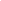 Il regolamento sul diritto di accesso agli atti amministrativi del Comune di Catania prevede che al momento della consegna dell’atto il richiedente dovrà corrispondere le spese di riproduzione fissate in 20 centesimi per ogni facciata riprodotta a mezzo di macchina fotocopiatrice, per le richieste relative ad atti in copia conforme, oltre alla somma di cui sopra, dovranno essere corrisposti i diritti di segreteria, previsti in 52 centesimi per ciascun atto o per ogni quattro facciate per gli atti con un numero superiore di pagine. Per gli atti da produrre in sede giurisdizionale, oltre ai diritti di riproduzione e di segreteria, dovranno essere inoltre osservate le norme sul bollo.Cordiali salutiPer l'URPGiuseppe Tomarchio----------------------------------------------------------------------------------------------------------------------Rif: RE: Rif: RICHIESTA DI ACCESSO AGLI ATTI‏protocollo​@comune.aos​ta.it (protocollo@comune.aosta.it)Aggiungi ai contatti10:05 A: salvina inzanaBuongiorno, 

per quel che riguarda la riproduzione di documenti amministrativi il costo è pari a 0,52 euro per ogni documento quale diritto fisso e 0,26 euro per ogni pagina riprodotta. 

Cordiali saluti, 
dm 



Da:        salvina inzana <nicamarino@hotmail.it> 
Per:        "protocollo@comune.aosta.it" <protocollo@comune.aosta.it> 
Data:        02/10/2013 23:58 
Oggetto:        RE: Rif: RICHIESTA DI ACCESSO AGLI ATTI 